SE DETENDREpar auto-massage de la main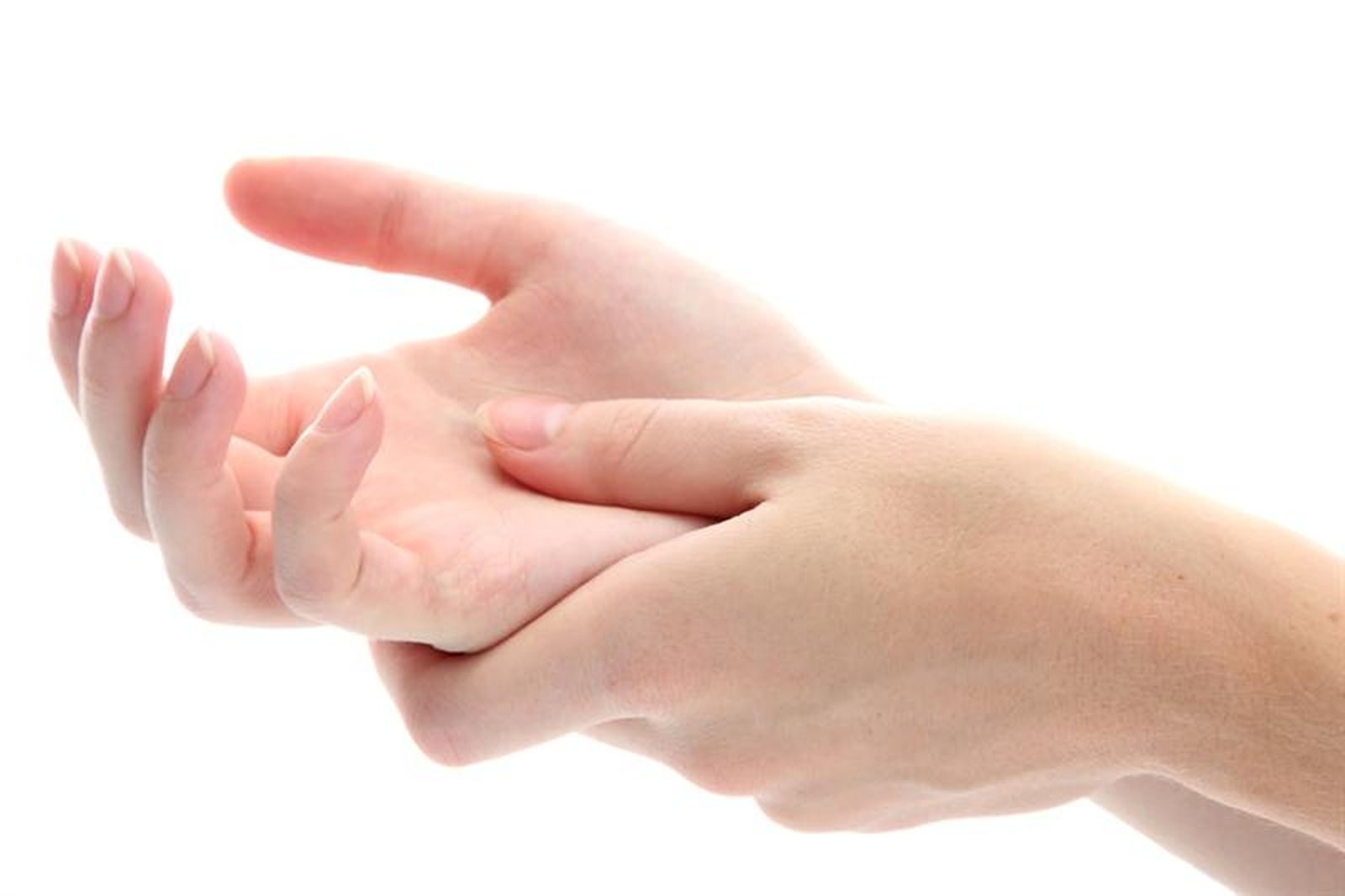 Atelier du Dimanche 7 Novembre de 10h45  à 12h   arrivée 10h35     Tarif: 20 euros par personne, limitation à 6 personnes         respect des règles sanitaires   Sur inscription auprès de :   Carole Esertine   06 87 10 44 84                            Réflexologue plantaire et Conseillère en fleurs du Dr Bach          Espace Harmonie,       Centre commercial de la petite Mauldre, Beynes 